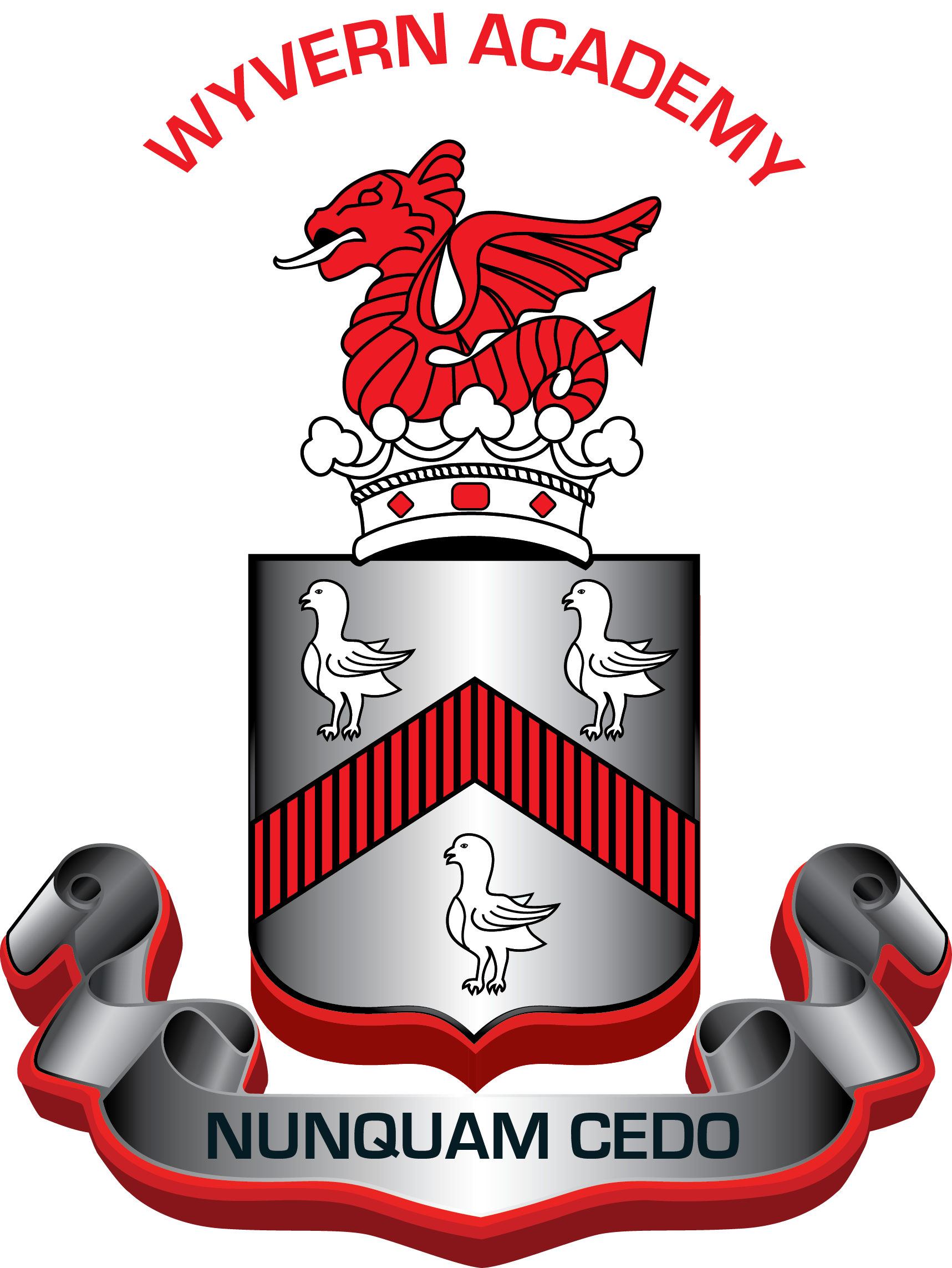 WYVERN ACADEMY(part of Consilium Academies) Eggleston ViewDarlingtonDL3 9SHTel: (01325) 351377Assistant Curriculum Lead for Maths  (with responsibility for Whole-School Numeracy – to commence as soon as possible)Full-time/PermanentMain Scale 1 to UPS3 plus TLR2 £6646Wyvern Academy are seeking to appoint a dynamic, engaging and reflective individual to further strengthen their existing team.Are you creative?  Are you dynamic?  Are you an outstanding maths teacher looking for an excellent opportunity to further your career?  As the Assistant Curriculum Leader for Maths you will have the opportunity to lead initiatives in your particular area of responsibility whilst having the support and guidance of the Curriculum Lead.  This is an ideal stepping stone for an ambitious individual who is looking to make a genuine difference to pupils’ love of maths.As an academy within the Consilium Academies Trust there are also excellent collaboration and development opportunities that stretch beyond a single school context and the ability to work closely with experts in outstanding departmental leadership.If you are interested in a role which will grow as your leadership does and will present you with many opportunities then we strongly encourage you to apply.  If you would like to talk to someone about this or visit the academy then please contact Miss Andria Oliver, Curriculum Lead on the main school number of 01325 351377 or by email at oliver@wyvernacademy.org.  Application form, job description and person specification are all available from our website at www.wyvernacademy.org.Closing date: 	12.00 noon on Monday 18 March 2019		We are passionate about safeguarding the welfare of our pupils and maximising their life chances.  We expect all staff and volunteers to share this commitment.  This post is subject to an enhanced Disclosure and Barring Service Criminal Records check for work with children.